Rendons ses noms 
a Marselha…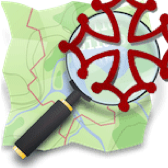 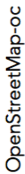 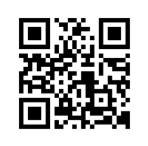 Rendons ses noms 
a Marselha…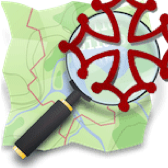 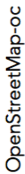 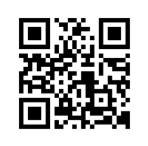 Rendons ses noms 
a Marselha…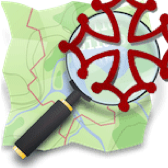 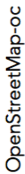 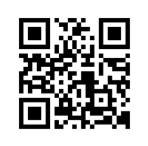 Rendons ses noms 
a Marselha…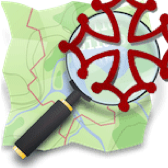 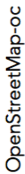 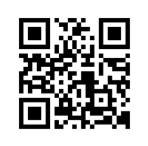 Rendons ses noms 
a Marselha…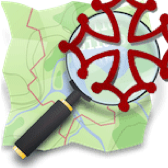 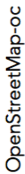 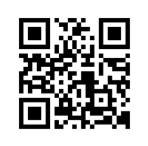 Rendons ses noms 
a Marselha…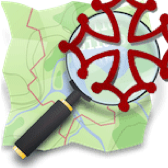 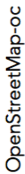 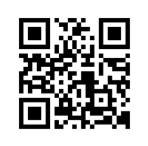 Rendons ses noms 
a Marselha…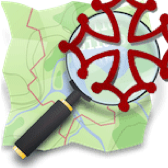 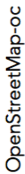 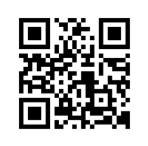 Rendons ses noms 
a Marselha…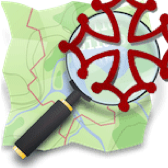 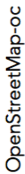 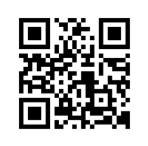 Rendons ses noms 
a Marselha…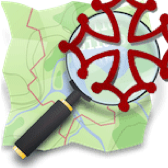 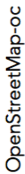 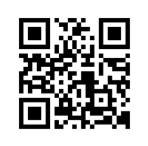 Rendons ses noms 
a Marselha…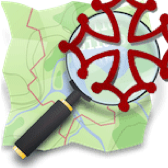 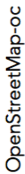 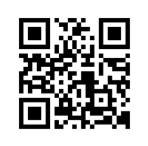 Rendons ses noms 
a Marselha…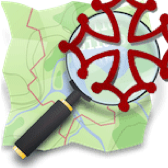 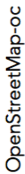 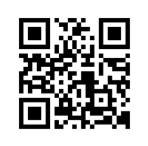 Rendons ses noms 
a Marselha…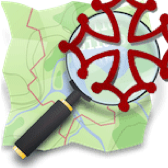 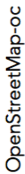 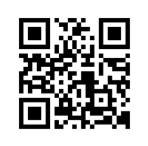 Rendons ses noms 
a Marselha…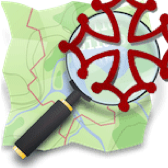 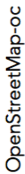 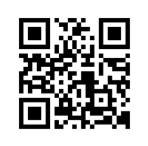 Rendons ses noms 
a Marselha…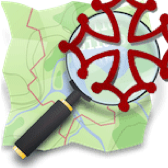 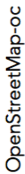 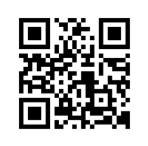 Rendons ses noms 
a Marselha…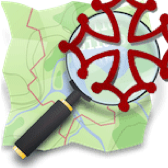 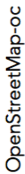 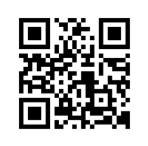 Rendons ses noms 
a Marselha…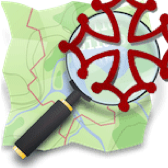 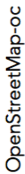 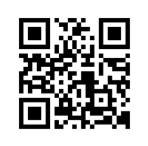 